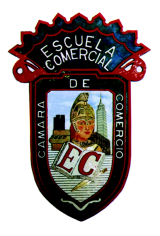 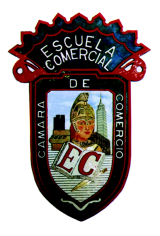 Grupo: 43 AOBJETIVO: CONOCER CONCEPTO, IMPORTANCIA Y REGISTRO DE UNA PÓLIZASINTRODUCCION:Las pólizas contables son un documento físico o digital en el que se registran las operaciones contables desarrolladas por una persona o una empresa. Se deben registrar de preferencia a más tardar dentro de los cinco días siguientes a la realización de la operación, acto o actividad.Póliza de diarioLas pólizas de diario sirven para registrar las operaciones que afectan la economía de la empresa, pero que no representan flujo de efectivo alguno, es decir, es la que se elabora cuando la operación que se está registrando no implica una entrada de dinero al banco a través de una ficha de depósito ni una salida por la cual se deba elaborar un cheque, es importante resaltar que este tipo de pólizas siempre debe de tener anexo el comprobante que está dando origen a su elaboración.Póliza de ingresosLas pólizas de ingresos son las que contienen los registros contables de todo aquello que implique entrada de dinero a la empresa ya sea en efectivo, transferencia o cheque y del cual tienes que expedir una factura, por ejemplo, el pago que hace un cliente.Póliza de egresosLas pólizas de egresos sirven para registrar las operaciones contables que impliquen erogaciones (egresos, pagos) o salidas de dinero para la empresa; pero debemos tener en cuenta que si la erogación se realiza por medio de un cheque, la póliza contable generada se conocerá como póliza de cheque.DESARROLLO:El alumno deberá señalar   la póliza correspondiente las operaciones que a continuación se mencionan.CASO PRÁCTICO:La empresa “La Tortuga S, A “Reportó lo siguiente: 1.  LA EMPRESA COMPRÓ MERCANCÍAS CON VALOR DE $100,000 CON CHEQUE.2. LA EMPRESA VENDIÓ MERCANCÍAS A CRÉDITO CON VALOR DE $ 50,0003. LA EMPRESA RECIBIÓ DINERO POR PARTE DE UN SOCIO CON VALOR DE $ 800,0004. LA EMPRESA PAGÓ EN EFECTIVO $ 200 POR LA COMPRA DE GARRAFONES DE AGUA.SOLUCIÓN:1.  LA EMPRESA COMPRÓ MERCANCÍAS CON VALOR DE $100,000 CON CHEQUE.R= PÓLIZA DE CHEQUE2. LA EMPRESA VENDIÓ MERCANCÍAS A CRÉDITO CON VALOR DE $ 50,000  R=  PÓLIZA DE DIARIO3. LA EMPRESA RECIBIÓ DINERO POR PARTE DE UN SOCIO CON VALOR DE $ 800,000R=PÓLIZA DE INGRESO4. LA EMPRESA PAGÓ EN EFECTIVO $ 200 POR LA COMPRA DE GARRAFONES DE AGUA.R=PÓLIZA DE EGRESOFormato para caso práctico(Enviar junto con la clase preparada al correo de Andrés German (andres_eccm168 hotmail.com) con copia al correo de Lorena Montero (misslore91 gmail.com), una vez por semana y con una semana de anticipación para que se suba oportunamente al blog de la escuela)TEMA:  II PROCEDIMIENTO DE PÓLIZASSubtema:   2.1 RAYADO Y FORMA DE LAS PÓLIZAS  2.2 REGISTRO DE LAS PÒLIZAS      ( DIARIO, EGRESOS , CHEQUE E INGRESOS)2.3 ERRORES Y FORMA DE CORREGIRLOSClases:    27- 28            29-30Fecha:  DEL 4 AL 9 DE MZO 2018